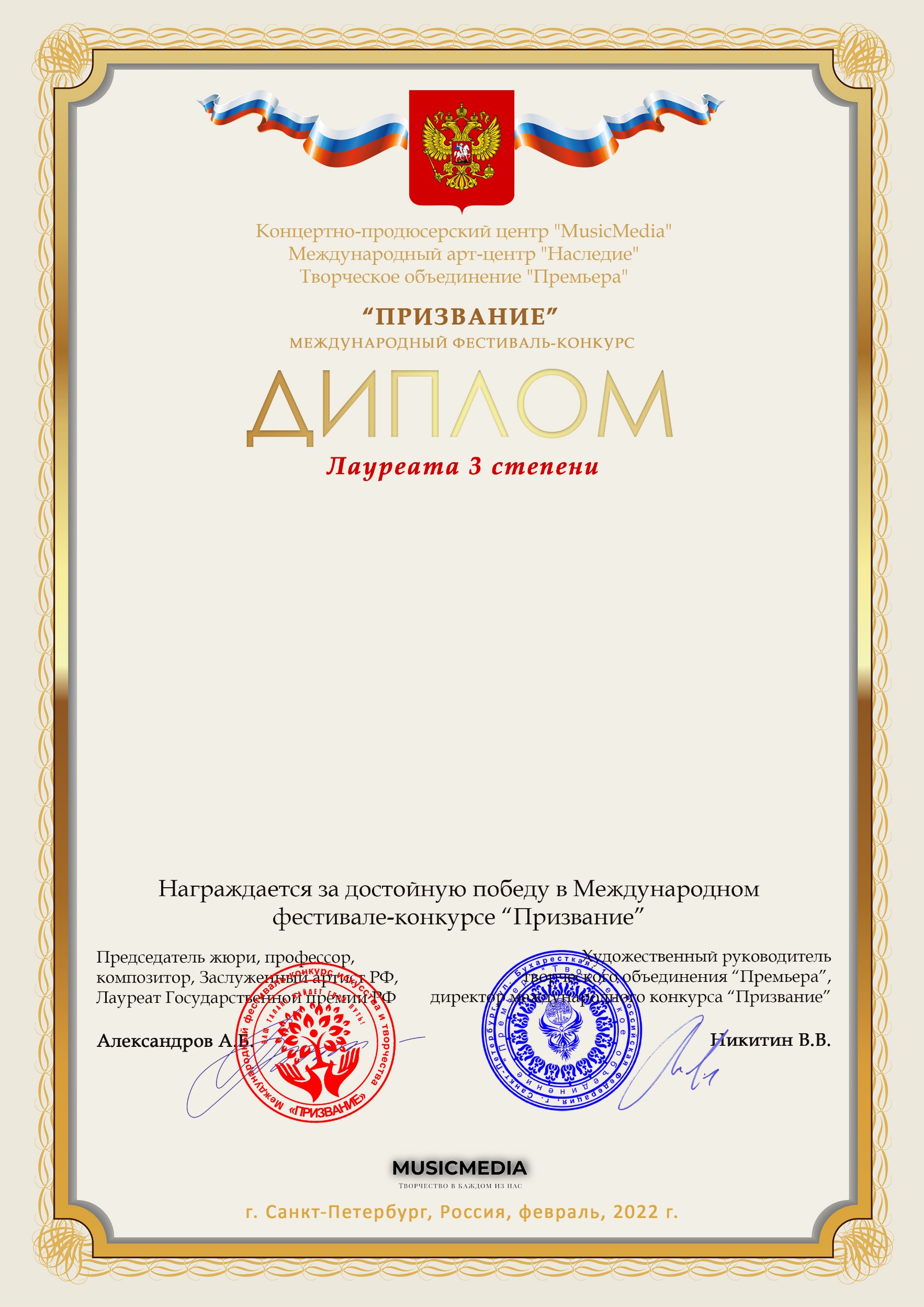 Серия ПР № 14091Хореографический ансамбль «Сувенир»(МБУДО «Ташлинская ДШИ», Оренбургская обл, Ташлинский р-н, с.Ташла)Наставник:Ляшева Елена ВасильевнаНоминация:Хореографические ансамбли, категория:12-16 летКонкурсная работа:Хоровод «Берёзка»